Демо-версия практического задания  «Задание по организации работы коллектива»Проект по созданию системы обеспечения информационной безопасности для организации состоит из ряда этапов. Фрагмент проекта представлен в таблице и содержит наименование этапов, продолжительность в рабочих часах при выполнении работы  сотрудниками, календарные сроки и последовательность этапов.На выполнении каждого этапа задействованы сотрудники, фрагмент перечня которых с распределением по этапам представлен в таблице.Для выполнения работ привлечены 2 специалиста ИБ и 3 техника.Дата начала работ 01.04.2016 г. (внимание, решение приведено для календаря 2016 г.).Распределить специалистов с учетом сроков проведения каждого этапа, выходных и предпраздничных дней. Продолжительность одного рабочего дня составляет 8 часов, каждый сотрудник занят полный рабочий день. Определить дату окончания работ.Календарь 2016 г.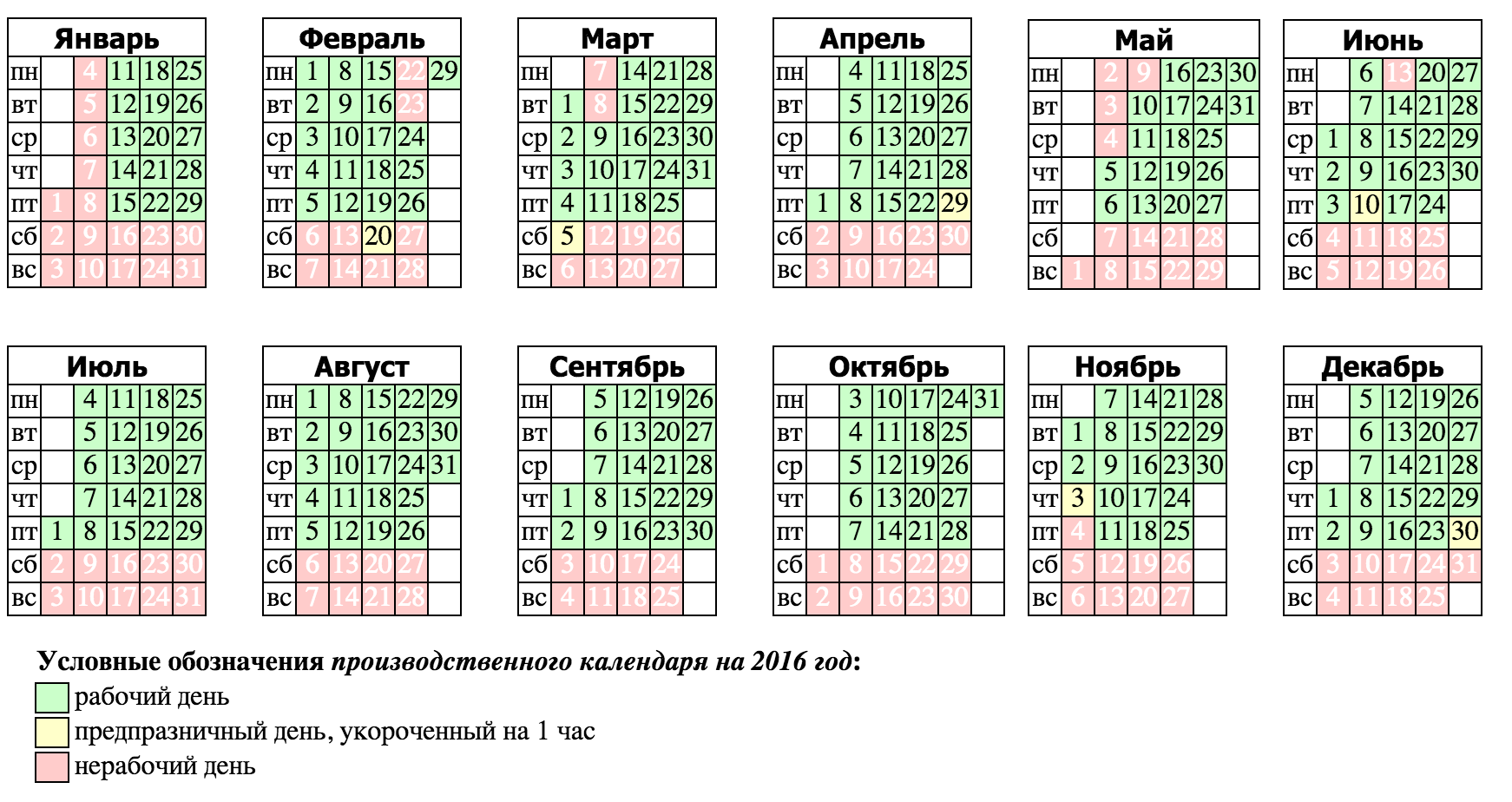 Решение:1 специалисты 160ч / 16 = 10 дней (сроки 01.04 – 14.04)2 специалисты 72ч / 16 = 4.5 дней (сроки 15.04 – 21.04) осталось 8ч3 специалисты 88ч / 16 = 5.5 дней (сроки 21.04.– 28.04)4 техники 237ч / 24 = 10 дней (сроки 29.04 – 18.05—минус три часа, праздник)5 техники 120ч / 24 = 5 дней (сроки 19.05 – 25.05)6 техники и   специалисты 80ч / 40 = 2 дня (сроки 26.05 – 27.05)Для выполнения работ привлечены 2 специалиста ИБ и 3 техника.
Продолжительность одного рабочего дня составляет 8 часов, каждый сотрудник занят полный рабочий день.	  Ответ: 27.05.2016№ п.пНазвание задачиСпециалистДлительность,часовКалендарные сроки, дата начала – дата окончания этапаКоличество нерабочих дней за периодОписание зависимости1Предпроектное обследованиеСпециалист ИБ160-2Формирование требований к системеСпециалист ИБ72Начинается после 13Обсуждение и согласованиетехнических решенийСпециалист ИБ88Начинается после 24Проведение монтажных работТехник237Начинается после 3 Проводится параллельно с 55Проведение пусконаладочных работТехник120Проводится параллельно с 46Проведение предварительных испытанийСпециалист ИБТехник80Начинается после 5АПРЕЛЬАПРЕЛЬАПРЕЛЬАПРЕЛЬАПРЕЛЬАПРЕЛЬАПРЕЛЬАПРЕЛЬПНВТСРЧТЧТПТСБВС1ИБ 16ч234ИБ 16ч5ИБ 16ч6ИБ 16ч7ИБ 16ч7ИБ 16ч8ИБ 16ч91011ИБ 16ч12ИБ 16ч13ИБ 16ч14ИБ 16ч14ИБ 16ч15ИБ 16ч161718ИБ 16ч19ИБ 16ч20ИБ 16ч21ИБ 8ч21ИБ8ч22ИБ 16ч232425ИБ 16ч26ИБ 16ч27ИБ 16ч28ИБ 16ч28ИБ 16ч29ТЕХН 21ч-3 час30МАЙМАЙМАЙМАЙМАЙМАЙМАЙПНВТСРЧТПТСБВС1 2 3 4 5 ТЕХН 24ч6 ТЕХН 24ч789 10 ТЕХН 24ч11 ТЕХН 24ч12 ТЕХН 24ч13 ТЕХН 24ч141516 ТЕХН 24ч17 ТЕХН 24ч18 ТЕХН 24ч19ТЕХН 24ч20ТЕХН 24ч212223 ТЕХН 24ч24 ТЕХН 24ч25 ТЕХН 24ч26 ТЕХН 24чИБ 16ч27 ТЕХН 24чИБ 16ч2829